مركز الدراسات الإستراتيجية والدولية / جامعة بغدادتعنوان النشاط المقُترح مع إدراج نوعه أزاء العنوان:(مؤتمر، ندوة، ورشة عمل، حلقة نقاشية)موعد الإنعقاد(يوم، شهر، سنة)مدة الانعقاد  (يوم –  يومان..)تخصص النشاط:علوم طبيعية، هندسية وتكنولوجياالعلوم الطبية والصحية، علومزراعية،علوم إجتماعية، علوم إنسانيةنبذة عن النشاطمكان الإنعقادالجهة المُنظمة(القسم – الفرع – الوحدة)جهات مُشاركة إن وجدت (كليات، جامعات، مؤسسات، وزارات...)الهاتف النقالالبريد الإلكتروني1ورشة عمل/ اهداف السياسة الخارجية الروسية تجاه منطقة الشرق الاوسط13/6/2024يوم واحداجتماعيتتناول الورشة اهم الأهداف السياسية الخارجية الخاصة بروسيا في منطقة الشرق الأوسط بعد التطورات السياسية التي شهدتها المنطقةمركز الدراسات الإستراتيجية والدوليةقسم دراسة الازماتلا يوجد07901835985Asaad.ridaa@copolicy.uodaghdad.edu.iq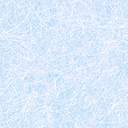 